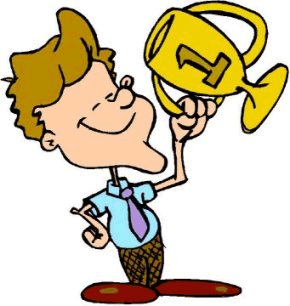 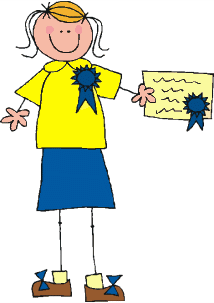 מבחן תושב"ע ארצי * כרטיס חברכל התלמידים שלנו בשכבת כיתות ו', נערכים בתנופה,לומדים היטב וחברים במועדון ה-1003 משימות: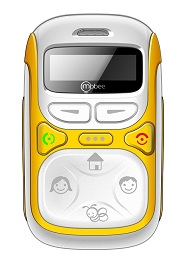 "הטלפון החם" – יתקשרו אליך בהפתעה בשאלה על מושגים מהחומר – וידעת!"בית חם" - מכינים שיעורי בית. הכנת כראוי – קבלת ציון."עבודה מושלמת" - משלימים דפי עבודה – השלמת – קבלת.הנחיות:את/ה בשבילנו 100. שמך: _________________________________ כתה ___________לרשותך טבלת ה – 100. עליך לאשר כל ניקוד בה בעזרת כל אחת מ-3 המשימות, ועל כל משימה מושלמת תבקש חתימה במשבצת. מילאת 100 – זכית! ההפתעה ממתינה לך.1234567891011202130314041505160617071808190919293949596979899100